牙科门诊部分耗材采购竞争性谈判文件二0二0年六月铜仁市妇幼保健院对牙科门诊部分耗材进行院内竞争性谈判招标，具有供货能力的供应商均可前来报名。
    1、相关产品名称及要求：（详见附表）报名：
    报名需要提供的资料：营业执照副本复印件；经办人的授权委托书；如果是代理商还要提供制造商或总经销商针对本项目的授权书原件及加盖公章的复印件1份。
   3、投标人资格要求：
⑴具有独立承担民事责任的能力；
⑵具有良好的商业信誉；
⑶具有履行合同所必须的设备和专业技术能力；
⑷有依法缴纳税收的良好记录；
⑸产品质量必须达到国家相关规范合格或以上；
   4、开标须携带的资料和标书内容要求：
1）开标须携带的资料
①投标人身份证原件
②投标文件正、副本的份数：正本一份、副本一份；
2）标书内容要求：
（1）报价表投标单位营业执照投标单位医疗器械经营许可证投标单位组织机构代码证投标单位税务登记证投标单位法人授权书投标单位法人身份证复印件生产商营业执照生产商医疗器械经营许可证生产商组织机构代码证生产商税务登记证生产商产品授权书产品第一、二类备案凭证产品相关资质介绍产品报关单（进口产品）产品入境检疫证（进口产品）既往合同复印件（含3家以上产品参考价）公司开户信息及印章模板产品质量检测报告及保证及售后承诺书5、报名时间及获取招标文件地点：
①报名时间：2020年6月19日至6月24日上午11：30(工作日期间)
②获取招标文件地点：凡符合资格要求的投标人，可到铜仁市妇幼保健院（铜仁市碧江区东太大道456号）采购科报名并获取招标文件。
6、本次开标时间和地点：
2020年6月24日下午14:30分在铜仁市妇幼保健院住院楼柒楼会议室公开进行，投标人的法定代表人或委托的代理人请准时参加，逾期将丧失本次投标资格。
7、联系方式：
铜仁市妇幼保健院采购科
联系部门：采购科          联系人：王涛
联系电话：18608568973
 
                                                  铜仁市妇幼保健院                                                                     2020年6月19日铜仁市妇幼保健院口腔科耗材报价表铜仁市妇幼保健院口腔科耗材报价表铜仁市妇幼保健院口腔科耗材报价表铜仁市妇幼保健院口腔科耗材报价表铜仁市妇幼保健院口腔科耗材报价表序号产品名称规格型号单位价格1吸潮纸尖(02)各型个15.00 2吸潮纸尖（04）各型个40.00 3牙胶尖(02)各型个20.00 4牙胶尖（04）各型个32.00 5暂时填充材料15g个33.00 6干髓抑菌糊剂10ml：10g个46.00 7EDTA根管润滑凝胶6g个65.00 8氢氧化钙根管消毒剂5g/瓶、6ml/瓶个48.00 9根管充填修复抑菌剂（i-MTA）2g个341.00 10氢氧化钙根管消毒剂10g/瓶、12ml/瓶个73.00 11氢氧化钙根管消毒糊剂注射型2g个59.00 12除丁克10ml个96.00 13无砷失活剂快失个46.00 14无砷失活剂慢失个58.00 15氢氧化钙根管消毒材料双组份：粉3g、液10ML个53.00 16卡瑞斯玛4g(A1/A2/A3/B1/B2/SL)个98.00 17光固化临时充填材料(波洛菲）A1/A2/A3个100.00 18光固化窝沟封闭剂2*3ml个312.00 19光固化复合树脂P60个302.00 20流动树脂Z350XTA1/A2/A3个299.00 21纤维桩1.0/1.2/1.4/1.6个17.00 22纤维桩含钻头 个388.00 23纤维桩不含钻头个355.00 24锥形玻璃纤维复合树脂桩110734(1.25/1.375/1.5)个660.00 25光固化垫底材料209538个33.00 26临时冠桥110111(手调型)个719.00 27临时冠桥 110907（A2/A3）个850.00 28纤维桩钻头110734(1.25/1.375/1.5)个409.00 29纤维桩0.8/1.0/1.2/1.5个457.00 30根管充填剂双组份：粉10g、液10ML个105.00 31牙根管塞尖(02)各型个45.00 32牙根管塞尖(04)各型个63.00 33牙根管塞尖(06)各型个63.00 34齿科根管调节剂（格兰凝胶）EDTA个444.00 35瓷纳美光固化复合树脂7*1个1930.00 36流体树脂4g-(A1/A2/A3/A3.5 )个158.00 37复合树脂4g-(A2 /A3/A3.5/B1/B2)个126.00 38聚羧酸水门汀50g个272.00 39聚羧酸水门汀70g/40ml个313.00 40根管充填材料AH Plus注射装个469.00 41根管充填材料AH Plus手调个467.00 42SDR流动树脂0.25g*15枚个625.00 43氢氧化钙象牙色1*13g个176.00 44氢氧化钙牙质色1*13g个176.00 45拔髓针10×1(10/15/20/25/30/35/40)个29.00 46K锉25mm（8/10/15/20/25/30/35/40）个42.00 47H锉21mm（8/10/15/20/25/30/35/40）个42.00 48H锉25mm（8/10/15/20/25/30/35/40）个42.00 49H锉31mm（8/10/15/20/25/30/35/40）个42.00 50根管扩大针21mm（8/10/15/20/25/30/35/40）个42.00 51根管扩大针25mm（8/10/15/20/25/30/35/40）个42.00 52wave one牙锉25mm(红色/黄色/黑色)个627.00 53wave one牙锉21mm(红色/黄色/黑色)个627.00 54wavo one gold牙锉4支混装 21mm个839.00 55wave one gold牙锉4支混装 25mm个839.00 56wave one gold牙锉6支装 25mm（绿色/白色/黄色/红色）个1202.00 57wave one gold牙锉6支装 21mm（绿色/白色/黄色/红色）个1202.00 58牙科机用根管锉next21mm混3支装个636.00 59牙科机用根管锉next25mm混3支装个636.00 60牙科机用根管锉protaper25mm（S1/S2/F1/F2/F3)6支装个470.00 61牙科机用根管锉protaper21mm（S1/S2/F1/F2/F3)6支装个470.00 62牙科机用根管锉protaper.next21mm(X1/X2/X3) 3支装个636.00 63牙科机用根管锉protaper.next25mm(X1/X2/X3) 3支装个636.00 64牙科机用根管锉protaper.next31mm混 3支装个636.00 65根管锉protaper19mm-SX个470.00 66牙锉（PathFile）21mm混个410.00 67牙锉（PathFile）25mm混个410.00 68牙锉（PathFile）21mm N°013/016个410.00 69牙锉（PathFile）25mm N°013/016个410.00 70牙锉（PathFile）25mm混个410.00 71根管锉H锉 21mm（08/10/15/20/25/30/35/40）个42.00 72根管锉H锉 25mm（08/10/15/20/25/30/35/40）个42.00 73根管锉K锉21mm（08/10/15/20/25/30/35/40）个42.00 74根管锉K锉25mm（08/10/15/20/25/30/35/40）个42.00 75根管扩大针21mm（08/10/15/20/25/30/35/40）个42.00 76根管扩大针25mm（08/10/15/20/25/30/35/40）个42.00 77根管扩大针31mm-30个42.00 78钢质机用根管器械G 28mm-（1/2/3/4/5/6）个73.00 79钢质机用根管器械G 32mm-（1/2/3/4/5/6）个73.00 80钢质机用根管器械P 28mm-（1/2/3/4/5/6）个73.00 81钢质机用根管器械P 32mm-（1/2/3/4/5/6）个73.00 82钢质机用根管器械21mm-（15/20/25/30/35/40）个73.00 83钢质机用根管器械25mm-（15/20/25/30/35/40）个73.00 84拔髓针0#/00#/000#个33.00 85牙用根管桩15*1(各型)个85.00 86牙用根管桩30*1（各型）个85.00 87C+锉(READYSTEEL)18mm（6/8/10）板106.00 88C+锉(READYSTEEL)21mm（6/8/10/15）板106.00 89C+锉(READYSTEEL)25mm（6/8/10/15）板106.00 90Protaper Next 锉21mm-(X1/X2/X3)板595.00 91Protaper Next 锉25mm-(X1/X2/X3)板595.00 92Protaper Next 锉31mm-(X1/X2/X3)板595.00 93牙锉pathfile21mm(013/016/019)板383.00 94牙锉pathfile混装板383.00 95手用protaper21mm(S1/S2/F1/F2/F3)板440.00 96手用protaper25mm(S1/S2/F1/F2/F3)板440.00 97扩大针21mm（08/10/15/20/25/30/35/40）板39.00 98扩大针25mm（08/10/15/20/25/30/35/40）板39.00 99机用Protaper21mm(S1/S2/F1/F2/F3)板440.00 100机用protaper25mm(S1/S2/F1/F2/F3)板440.00 101机用protaper19mm-SX板440.00 102wave.one25mm(黄色/红色/黑色）板586.00 103Wave One21mm(黄色/红色/黑色）板586.00 104K锉21mm（08/10/15/20/25/30/35/40）板42.00 105牙胶尖测量尺.个178.00 106手用药物输送针各型盒59.00 107碳化乌牙钻FG-(700#/701#/702#)板59.00 108碳化乌牙钻FG-（1/2/3/4/5/6）板59.00 109碳化乌牙钻FG-（33/34/35）板59.00 110碳化乌牙钻RA-（1/2/3/4/5/6）板59.00 111金刚砂车针绿标/蓝标/红标/黄标板65.00 112金刚砂车针黑标板150.00 113洗髓针0#/00#/000#板31.00 114扩大针21mm（08/10/15/20/25/30/35/40）盒39.00 115扩大针25mm（08/10/15/20/25/30/35/40）盒42.00 116K锉21mm（08/10/15/20/25/30/35/40）盒42.00 117K锉25mm（08/10/15/20/25/30/35/40）盒39.00 118SSW高速车针FG-701板130.00 119SSW高速车针FG-34板130.00 120SSW高速车针FG-701L板130.00 121SSW高速车针FG-4板130.00 122橡皮障5203盒465.00 123橡皮障5250盒395.00 124橡皮障5200盒319.00 125橡皮障楔线5260盒218.00 126一次性使用口腔涂药棒小/中/大（100*1）筒15.00 127硅橡胶调拌嘴MT200个3.00 128硅橡胶口内输送头MT290个2.00 129抛光刷平头144*1颗5.00 130抛光刷尖头144*1颗5.00 131口内抛光杯144*1颗5.00 132TPC混合枪(硅橡胶枪)1:1&1:2 MG100把148.00 133氟化钠护齿剂10ml支364.00 134碧兰专用针头0.3*21盒92.00 135碧兰专用针头0.3*25盒92.00 136牙弓夹板2*1付10.00 137开口器成人只10.00 138开口器儿童只10.00 139口角拉勾成人(7112-200)袋92.00 140口角拉勾儿童(7112-100)袋72.00 141侧方拉钩7122-001袋80.00 142口角拉钩2*1 口唇型袋96.00 143橡皮障夹RDCM1个98.00 144橡皮障夹RDCM26个98.00 145齿科酸蚀剂2.5ml支43.00 146酸蚀剂普通5ml 1*1瓶12.00 147牙科用氢氟酸酸蚀剂2.5ml支85.00 148牙科用磷酸酸蚀剂5ml 37%支20.00 149硅橡胶输送器50ml 1:1/2:1把136.00 150硅橡胶输送器LOT 406-15颗5.00 151混合器械（硅橡胶枪）50ml 1:1/2:1把426.00 152一次性口腔器械盒12型个4.00 153一次性口腔器械盒8*1个4.00 154一次性口腔检查盘KQH-III个2.00 155一次性口腔器械盒KQH-1个2.00 156一次性口腔器械盒KQH-1/带铺巾个2.00 157一次性口腔器械盒KQH-2个2.00 158次氯酸钠250ml 3%瓶43.00 159次氯酸钠250ml 1%瓶31.00 160防护面罩框架单只装个110.00 161齿科防护面罩防护膜5片装包43.00 162牙齿美白胶10%5380套585.00 163牙齿美白胶15%5383合585.00 164牙齿脱敏剂1007支39.00 165牙齿脱敏托盘5721套585.00 166牙齿美白胶40%4751（2*1）套644.00 167牙齿美白胶40%4750(4*1)套1380.00 168牙齿美白胶5706套585.00 169抛光膏8323个4.00 170双侧开口输送头5122个17.00 171龋齿指示剂S233-CE支84.00 172排龈线各型号筒98.00 173牙釉质研磨膏5554支238.00 174自凝造牙粉100g-1#/2#/3#瓶18.00 175可吸收性外科缝线各型号盒150.00 176齿科氧化锌丁香酚水门汀粉20g液6ml盒17.00 177氧化锌丁香酚水门汀粉10g/液6ml盒17.00 178氧化锌丁香酚水门汀单液包装（20ml)瓶17.00 179氧化锌丁香酚水门汀粉10g/液6ml盒17.00 180牙科分离剂250ml瓶10.00 181牙科分离剂500ml瓶18.00 182牙科分离剂250ml瓶10.00 183口腔开口器590851个24.00 184口腔开口器591451个24.00 185成形片1#/2#/3#包31.00 186印模托盘（铝制）上口（有孔）个10.00 187印模托盘（铝制）下口（有孔）个10.00 188次氯酸钠消毒液（1%）200ml盒19.00 189氯己定冲洗液（0.2%）100ml盒18.00 190氯己定冲洗液（0.2%）200ml盒27.00 191口腔喷雾剂20ml盒15.00 192涑爽抗菌凝胶2ml盒盒65.00 193氯己定含漱液（0.03%）100ml盒8.00 194氯己定含漱液（0.03%）200ml盒12.00 195氯己定含漱液（0.12%）200ml盒14.00 196涑爽含漱液（0.03%）200ml盒20.00 197涑爽含漱液（0.12%）200ml盒23.00 198复方丁硼乳膏柠檬味盒4.00 199复方丁硼乳膏20g盒12.00 200护理牙线棒12支/盒盒2.00 201假牙盒（粉）12板/盒盒6.00 202假牙盒（白）50支/盒盒6.00 203假牙盒（蓝）24支/盒盒6.00 204假牙盒（紫）50支/盒盒6.00 205保持器盒（黄）支支5.00 206涑爽氯己定（喷雾型）葡萄盒10.00 207牙科镊-取断针材料  按压式提取镊+显微根管镊套12202.00 208一次性医用包布50*50片2.00 209一次性医用包布 60*60片2.00 210医用屏风——————个277.00 211保护膜1200片/卷卷51.00 212蓝膜盒子——————个99.00 213抑菌碘仿氢氧化钙糊剂2.5g支/盒盒229.00 214口内支撑器中个9.00 215钢质抛光条双面 中磨度 宽度4mm/46122条369.00 216牙线棒50/支盒8.00 217开口锉ENDO FLARE      4支/盒    N25  12%盒648.00 218疏通锉G-FILE          4支/盒    L=21mm/25mm/29mm盒552.00 219F3机用镍钛锉-ON25MM/板（3*1）板235.00 220F3机用镍钛锉-疏通锉25MM/板（3*1）板235.00 221F3机用镍钛锉13MM/板（5*1）板235.00 222F3机用镍钛锉19MM/板（5*1）板235.00 223F3机用镍钛锉16MM/板（5*1）板235.00 224F3机用镍钛锉19MM/板（6*1）板235.00 225F3机用镍钛锉21MM/板（6*1）板235.00 226F3机用镍钛锉25MM/板（6*1）板235.00 227F3机用镍钛锉28MM/板（6*1）板235.00 228F3机用镍钛锉31MM/板（6*1）板235.00 229F3机用镍钛锉25MM/板（3*1）板235.00 230F3机用镍钛锉21MM/板（3*1）板235.00 231F3机用镍钛锉28MM/板（3*1）板235.00 232F3机用镍钛锉31MM/板（3*1）板235.00 233F3机用镍钛锉21MM/板（5*1）板235.00 234F3机用镍钛锉25MM/板（5*1）板235.00 235F3机用镍钛锉28MM/板（5*1）板235.00 236F3机用镍钛锉31MM/板（5*1）板235.00 237牙间隙测量尺0.1-0.5MM套71.00 238LuxaForm热塑片72片装盒475.00 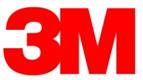 恒牙不锈钢齿冠--零配各型盒310.00 240不锈钢预制临时牙冠 -ND96 套4500.00 241不锈钢预制临时牙冠 -PO96 套5400.00 242乳牙预成冠中切牙各型号盒220.00 243牙科器械钳
成形钳80011个2200.00 244801202牙科器械钳

弯形剪刀80120个1010.00 245乳牙预成冠套装91510套2950.00 246陶瓷表面处理剂2721 个895.00 247不锈钢预制临时牙冠 -各型号盒184.90 248 陶瓷贴面粘固剂A1色
贴面粘固剂7614 个420.00 24950610可塑型预成树脂冠50610袋420.00 25050600TK可塑型预成树脂冠 试用装50600套1674.00 251加聚硅橡胶咬合纪录材料-
36850IMPRINT BITE包1624.00 252自粘接树脂粘固剂 -
56817 UNICEM A3小胶囊补充装50个套2352.00 253自粘接树脂粘固剂 -
56832 UNICEM T透明大胶囊补充装20套2263.00 254自粘接树脂粘固剂 -自粘接树脂粘固剂 -

56834UNICEM A2大胶囊补充装套2263.00 255Ketac cem玻璃离子-速调粘固型 -
56900 KCE(速调灵)-初始装套539.00 256Ketac cem玻璃离子-速调粘固型
56906 KCE(速调灵)-3套装套1335.00 25777550根管延长头（1PC=10EA)
77550Unicem根管延长头盒91.00 25871225延长头71225延长头盒130.00 259牙科临时粘固材料
临时水门汀盒435.00 26038236 DURELON 粉-3瓶装
38236 DURELON 粉38236 DURELON 粉-3瓶装

38236 DURELON 粉盒224.00 26131791 聚醚印膜材机混单套装31791 聚醚印膜材机混单套装套1196.00 262聚醚软质印膜材机混单套装

31792单套装
31792套1196.00 263自粘接树脂水门汀
56879 U200补充装A2/A3色盒1316.00 264树脂水门汀56890TR
1个/箱盒1522.00 265自粘接树脂水门汀
56895U200自动混配A2/A3盒942.00 266排龈膏5694456944
（25个/盒）盒761.00 267排龈膏56945（100个/盒）盒2610.00 268树脂水门汀56922A356922A3个871.00 269树脂水门汀56924A1个1087.00 270树脂水门汀56925TR
1个/箱个1087.00 271
修复系统 0号56949 纤维根管桩（3D）0/1/2/3号补充装盒942.00 2727307硅橡胶托盘粘结剂7307盒480.00 27330600托盘粘结剂30600托盘粘结剂盒480.00 27471452硅橡胶混配头黄色（50个）71452硅橡胶混配头黄色（50个）包320.00 2758718贴面粘固剂和试色糊剂  套装

套装8718贴面粘固剂和试色糊剂  套装

套装套4300.00 276胶原蛋白2*2*0.4/4片袋85.00 277口腔生物膜（修复膜）15*15张300.00 278口腔生物膜（修复膜）15*20张390.00 279口腔生物膜（修复膜）20*25张450.00 280一次性无菌牙龈冲洗器各型号根15.00 281防护面罩各型号个12.00 282       面罩片各型号张6.00 283牙弓夹板2*1付16.00 28412号、15号刀片100*1盒49.01 285可乐丽菲露AP-XAP-X支255.00 286口腔麻醉注射架（铜质 有叶）KAS CW 钩头把110.00 287口腔正畸钳Niti丝末端回弯钳把390.00 288拉钩CRB把90.00 289拉簧10*1袋20.00 290丽健 多层色合成树脂牙28*1付50.00 291链状橡皮圈各型盒160.00 292磷酸锌水门汀液：15ml瓶8.00 293磷酸锌水门汀粉：30g瓶8.00 294流动树脂A2  3g  （中稠度）盒190.00 295螺旋扩大器普及型只38.00 296铝制牙托（无孔）全口只8.00 297铝制牙托（有孔）全口只8.00 298铝制牙托（有孔全口）局部只6.00 299氯已定根管冲洗液（2%） 250ml支12.00 300美龙玻璃离子水门汀voco粉35g 液15ml套270.00 301美塔派克斯2g盒295.00 302末端切断钳各型把300.00 303木榴油20ml瓶30.00 304破冠车针GW-557SL支35.00 305钨钢磨头各型支10.00 306橡皮球大、中、小个6.00 307牙龈剪各型把55.00 308牙用不锈钢丝0.5-1.2mm圈15.00 309牙用不锈钢丝 软（结扎丝）10*1  0.25m/m圈15.00 310牙用不锈钢丝（结扎丝）各型圈18.00 311牙用镊子各型把20.00 312牙釉质粘合树脂光固化型（大）盒150.00 313牙釉质粘合树脂（非调拌）非调拌盒155.00 314雅克菱义齿安固膏40g/盒支35.00 315眼科剪（直）直把40.00 316氧化锌丁香酚水门汀10g 15ml盒15.00 317一次性薄膜手套10*1袋5.00 318一次性成像冲洗液250ml瓶85.00 319一次性洁牙机手柄套100PER盒12.00 320一次性口腔器械（口镜）50*1支0.80 321一次性口腔器械（镊子）50*1支0.80 322一次性口腔器械盒8*1个2.00 323一次性口腔器械盒(围巾)10*1袋5.00 324医用灭菌袋55×200卷80.00 325医用灭菌袋75×200卷100.00 326医用灭菌袋100×200卷130.00 327银合金粉Ag-43胶囊200mg 50粒盒150.00 328银合金粉Ag-43胶囊400mg 50粒盒180.00 329银合金粉Ag-43胶囊600mg 50粒盒200.00 330银合金粉Ag-43胶囊800mg 50粒盒260.00 331印模托盘有孔各型个8.00 332煮牙盒（铝）8#只40.00 333煮牙盒（铝）7#只40.00 334煮牙盒（铜）8#只80.00 335煮牙盒（铜）7#只80.00 336自凝牙托水500ml瓶35.00 337自酸蚀牙用粘合剂3.5ml瓶150.00 338棕色磨口瓶60ml个8.00 33935孔金属车针盒三用个80.00 340不锈钢方丝各型筒70.00 341不锈钢方丝各型筒70.00 342不锈钢弯盘中号个10.00 343不锈钢牙弓夹板2*1付20.00 344铝制牙托（有孔全口）全口只6.00 345铝制牙托（有孔全口）全口只6.00 346不锈钢有孔托盘各型个30.00 347不锈钢圆丝各型筒46.00 348不锈钢圆丝各型筒46.00 349测力计各型只165.00 350超弹性弓丝（方圆I型）各型袋28.00 351超弹性弓丝（卵园I型）各型袋28.00 352超硬石膏1Kg袋12.00 353持针钳12.5cm 细针把40.00 354持针钳14cm 细针直头把40.00 355而至富士Ⅸ玻璃离子水门汀1-1套装粉：15g 液：8g（6.4ml）A3套300.00 356而至富士I各型盒400.00 357分牙圈s型根16.00 358分牙圈放置钳各型条300.00 359缝合针各型把6.00 360富士Ⅱ型玻璃离子粘固粉23色 粉15g/液10g包240.00 361光固化氢氧化钙209538支30.00 362光固化正畸粘接用水门汀（而至富士）液：8g（6.8ml）付320.00 363硅橡胶磨头各型套6.00 364黑色橡皮碗中个8.00 365黑色橡皮碗大个10.00 366红腊片（夏用）250g个15.00 367红色打样膏各型盒35.00 368环去除钳各型盒300.00 369技工蜡型雕刻刀E型把35.00 370洁牙面罩单片盒50.00 371金刚砂磨头各型颗6.00 372金冠剪弯/直支40.00 373金冠剪直把40.00 374富士玻璃离子粘接剂粉液盒455.00 375拔牙钳各型号把195.00 376小锤子紫铜个75.00 377六角柄牙铤1#/2#/3#/4#/5#/6#把65.00 378六角柄根尖铤1#/2#/3#/5#/6#把65.00 379三角铤把80.00 380挖匙1#/2#/3#/4#把30.00 381牙龈分裂器E6（双头5.5圆）把40.00 382止血钳（小）直/弯把50.00 383吸引器头把180.00 384洁牙刀头G1/2，GD1/2颗35.00 385洁牙刀头G3-8，GD3-8颗45.00 386洁牙刀头G9 G10颗135.00 387洁牙刀头G11/20/21/30/31/32/33颗200.00 388洁牙刀头P1/PD1颗55.00 389托盘（不锈钢）大/中/小付70.00 390牙骨剥离器F2把70.00 391光滑髓针柄把30.00 392粘固粉调刀1#/2#/3#把30.00 393研光器（树脂修正）E1（双头5.5）把35.00 394水门汀粉充填器E1/E2/E3/E4把30.00 395持针器14cmm/16cm(粗/细）把55.00 396金冠剪直/弯把60.00 397钢丝切断钳把160.00 398转矩钳210#把200.00 399T型钳把185.00 400鹰嘴钳把165.00 401托槽钳把450.00 402末端切断钳200#把450.00 403三德钳127#把180.00 404日月钳134#把160.00 405技工钳各型号把150.00 406脱冠器3*1(开冠挺弯头）把130.00 407蜡型雕刻刀E48把45.00 408蜡型雕刻刀E46把45.00 409酒精灯大个15.00 410酒精灯小个10.00 411石膏调拌刀1R把25.00 412石膏剪20cm/16cm把160.00 413橡皮碗大个15.00 414橡皮碗中个12.00 415橡皮碗小个10.00 416垂直距离测量尺把210.00 417硅橡胶枪把180.00 418一次性手机头个30.00 419高精度印模材500g袋83.00 420三色龙印模材453g袋60.00 421加聚硅橡胶印模材料（Honigum轻体）909892支155.00 422加聚硅橡胶印模材料（咬合记录）909767支227.00 423塞拉格硅橡胶印模材（重体）909019支363.00 424塞拉格硅橡胶印模材（轻体）909891支155.00 425加聚硅橡胶印模材料909569（机混）套750.00 426塞拉格义齿软村材料（舒适漆）909950（单支）套156.00 427塞拉格义齿软村材料（舒适漆）909089瓶310.00 428塞拉格义齿软村材料（光亮漆）909090瓶229.00 429齿科藻酸盐印模材料（新配方）1000g桶96.00 430齿科藻酸盐印模材料（通用印模材）1000g桶62.00 431超硬石膏1.5kg袋58.00 432聚醚印模材（软质机混）300ml+60ml套1188.00 433聚醚印模材（中稠度手混）240ml+30ml本剂120ml.催化剂15ml套1188.00 434硅橡胶印膜材料7312套440.00 435硅橡胶印模材50ml*2套453.00 436美佳印 弹性体印模材料(B套装）环保型250ML*2 50ML*1套357.00 437美佳印 弹性体印模材料(A套装)环保型250ML*2 50ML*2套459.00 438美佳印 弹性体印模材料(轻体)50ml支80.00 439光固化模型材料玫红50片盒726.00 440硅橡胶印模材（硬体快速固化）2*50ml盒495.00 441硅橡胶印模材（单相快速固化）2*50ml盒495.00 442红（白）色打样膏5片/盒盒51.00 443变色龙印模材1000g桶47.00 444牙科模型石膏5kg袋36.00 445超硬石膏1KG袋32.00 446自酸蚀粘接剂第七代瓶492.00 447自酸蚀牙科粘合剂XENOV+3.5ml盒287.00 448双固化型冠桥永久粘接剂（普玛2.0树脂粘接剂）212035支445.00 449爱康渗透树脂220237支624.00 450爱康渗透树脂220238支640.00 451临时冠桥树脂75g盒704.00 452光固化屏障树脂1824支87.00 453树脂封闭剂1.2ml*4盒466.00 454间隙树脂1824支42.00 455复合树脂充填材料A1.A2.A3 A3.5 B1 B2 SL支112.00 456牙科树脂粘接剂6ml/瓶瓶308.00 457牙科粘接剂第五代 SB2瓶477.00 458绿巨人树脂水门汀初始装透明色-56925套1140.00 459光固化正畸粘接剂712-066套612.00 460光固化正畸粘接剂712-035盒161.00 461光固化正畸粘接剂712-036盒1016.00 462通用粘接剂（第八代）3ml盒414.00 463通用粘接剂（第八代）5ml-41282盒697.00 464通用粘接剂1.5ml-41283盒226.00 465通用自粘接树脂型水门汀（胶囊装）A3-56817套2320.00 466自粘接树脂水门汀U200 透明色套2320.00 467贴面粘固剂初始装-8718套4211.00 468玻璃离子水门汀粉30g 液12ML盒543.00 469奥美科 正畸带环粘系统740-0320盒1114.00 470FX-II玻璃离子15g粉8ml液盒301.00 471丁香油水门汀(液)20ml瓶22.00 472丁香油水门汀粉10g/液6ml盒19.00 473玻璃离子水门汀液：15ML瓶 *6盒49.00 474增强型玻璃离子水门汀粉：9g 液：6ml盒75.00 475磷酸锌水门汀液：15ML瓶 *6盒47.00 476磷酸锌水门汀粉：20g瓶* 6盒47.00 477多聚甲醛干髓糊剂10ml：10g盒39.00 478含碘仿氢氧化钙糊剂2g支90.00 479双固化树脂粘接材料专业套装642981AN套3518.00 480氢氟酸凝胶531548/5ml瓶648.00 481光固化复合树脂616878AN支198.00 482流体树脂A2/A3支80.00 483光固化遮色树脂1.8g支425.00 484树脂粘合套装632321NN盒975.00 485临时充填树脂559586AN支152.00 486树脂粘接剂611129AN支122.00 487树脂抛光系统601989AN盒1664.00 488玻璃离子水门汀粘接型粉30g 液25g套323.00 489玻璃离子水门汀充填型粉15g液12g套200.00 490高速气涡轮手机(进口）高速气涡轮手机(进口）把2000.00 491高速气涡轮手机（进口）高速气涡轮手机（进口）把1800.00 492高速气涡轮手机（进口）高速气涡轮手机（进口）把2100.00 493T4直弯手机套装T4直弯手机套装把3980.00 494高速气涡轮手机(国产）高速气涡轮手机(国产）把700.00 495高速气涡轮手机(国产）高速气涡轮手机(国产）把700.00 496高速气涡轮手机(国产）高速气涡轮手机(国产）把850.00 497高速气涡轮手机(国产）高速气涡轮手机(国产）把850.00 498高速气涡轮手机(国产）ZTX M4（45°固接）把2200.00 499高速气涡轮手机(国产）ZSN M4（45°快接）把2300.00 